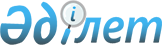 Үгіттік баспа материалдарын орналастыру үшін орындар белгілеу туралы
					
			Күшін жойған
			
			
		
					Атырау облысы Қызылқоға аудандық әкімдігінің 2011 жылғы 13 желтоқсандағы № 266 қаулысы. Атырау облысының Әділет департаментінде 2011 жылғы 28 желтоқсанда № 4-5-155 тіркелді. Күші жойылды - Атырау облысы Қызылқоға аудандық әкімдігінің 2014 жылғы 24 қарашадағы № 269 қаулысымен

      Ескерту. Күші жойылды - Атырау облысы Қызылқоға аудандық әкімдігінің 24.11.2014 № 269 қаулысымен (қаулы қол қойылған күннен бастап қолданысқа енгізіледі).

      Қазақстан Республикасының 2001 жылғы 23 қаңтардағы "Қазақстан Республикасындағы жергілікті мемлекеттік басқару және өзін-өзі басқару туралы" Заңының 31, 37 баптарын, Қазақстан Республикасының 1995 жылғы 28 қыркүйектегі "Қазақстан Республикасындағы сайлау туралы" Конституциялық заңының 28 бабына сәйкес аудан әкімдігі ҚАУЛЫ ЕТЕДІ:



      1. Аудандық аумақтық сайлау комиссиясымен бірлесіп, осы қаулының 1 қосымшасына сәйкес Қазақстан Республикасы Парламенті Мәжілісі және облыстық, аудандық мәслихат депутаттығына кандидаттар үшін үгіттік баспа материалдарын орналастыру орындары белгіленсін.



      2. Осы қаулының 2 қосымшасына сәйкес көрсетілген мемлекеттік органдар, Қазақстан Республикасы Парламенті Мәжілісінің және облыстық, аудандық мәслихат депутаттығына кандидаттарға сайлаушылармен кездесу үшін Қазақстан Республикасының қолданыстағы заңнамаларымен белгіленген тәртіпте шарттық негізде үй-жайларды берсін.



      3. Осы қаулының орындалысын бақылау аудан әкімі аппаратының басшысы М.А. Абуовке жүктелсін.



      4. Осы қаулы әділет огандарында мемлекеттік тіркелген күннен бастап күшіне енеді және алғаш ресми жарияланғаннан кейін күнтізбелік он күн өткен соң қолданысқа енгізілсін.      Аудан әкімі                                Б. Сәрсенғалиев"КЕЛІСІЛДІ"

      Аудандық аумақтық сайлау

      комиссиясының төрағасы:                    Ж. Ибрашев

      13 желтоқсан 2011 жыл

Аудан әкімдігінің      

2011 жылғы 13 желтоқсандағы_№ 266

қаулысына 1 қосымша     Қызылқоға ауданы бойынша Қазақстан Республикасы Парламенті Мәжілісінің депутаттығына және облыстық, аудандық Мәслихат депутаттығына үміткер кандидаттар үшін үгіттік баспа материалдарын орналастыру орындарының

ТІЗБЕСІ

Аудан әкімдігінің       

2011 жылғы 13 желтоқсандағы_№ 266

қаулысына 2 қосымша      Қазақстан Республикасы Парламенті Мәжілісінің депутаттығына және Қызылқоға ауданы бойынша облыстық, аудандық Мәслихат депутаттығына сайлау округтері бойынша кандидаттарға сайлаушылармен кездесу үшін орындар белгілеуге жауапты мемлекеттік органЕскерту. 2 қосымша жаңа редакцияда - Атырау облысы Қызылқоға аудандық әкімдігінің 05.09.2014 № 214 (01.01.2014 бастап қолданысқа енгізіледі) қаулысымен.
					© 2012. Қазақстан Республикасы Әділет министрлігінің «Қазақстан Республикасының Заңнама және құқықтық ақпарат институты» ШЖҚ РМК
				р/сАуылдық, селолық округтер атауларыОрналасатын жері1Миялы селолық округіМиялы селосы, "Арман" мәдениет үйінің ғимараты жанына стенд2Миялы селолық округіМиялы селосы, Х. Досмұхамедұлы атындағы орта мектебінің ғимараты жанына стенд3Миялы селолық округіМиялы селосы, №1 мектеп-гимназия ғимараты жанына стенд4Сағыз селолық округіСағыз селосы, "Шұғыла" мәдениет үйінің ғимараты жанына стенд5Сағыз селолық округіСағыз селосы, № 9 орта мектебінің ғимараты жанына стенд6Сағыз селолық округіСағыз селосы, Кенбай орта мектебінің ғимараты жанына стенд7Сағыз селолық округіКенбай елді мекені, Т.Жанұзақов атындағы бастауыш мектебінің ғимараты жанына стенд8Мұқыр селолық округіМұқыр селосы, Мұқыр орта мектебінің ғимараты жанына стенд9Мұқыр селолық округіМұқыр селосы, Мұқыр спорт мектебінің ғимараты жанына стенд10Мұқыр селолық округіЖамансор елді мекені, № 9 теміржол жөндеу мекемесінің ғимараты жанына стенд11Мұқыр селолық округіКенбай елді мекені, теміржол вокзалының ғимараты жанына стенд12Мұқыр селолық округіТасқұдық елді мекені, бастауыш мектебінің ғимараты жанына стенд13Мұқыр селолық округіЖантерек елді мекені, теміржолшылар кеңсесінің ғимараты жанына стенд14Мұқыр селолық округіСоркөл елді мекені, бастауыш мектебіні15Жангелдин ауылдық округіЖангелдин селосы, "Жангелдин" мәдениет үйінің ғимараты жанына стенд16Ойыл ауылдық округіЖасқайрат селосы, "Шалқыма" мәдениет үйінің ғимараты жанына стенд17Көздіғара ауылдық округіҚоныстану селосы, "Самал" мәдениет үйінің ғимараты жанына стенд18Тасшағыл ауылдық округіТасшағыл селосы, Тасшағыл орта мектебінің ғимараты жанына стенд19Тасшағыл ауылдық округіТасшағыл селосы, "Тасшағыл" ӨК кеңсесінің ғимараты жанына стенд20Тасшағыл ауылдық округіҚоғам елді мекені, фельдшерлік пункт ғимараты жанына стенд21Жамбыл ауылдық округіҚаракөл селосы, "Қаракөл" мәдениет үйінің ғимараты жанына стенд22Жамбыл ауылдық округіАйдын елді мекені, селолық клуб үйінің ғимараты жанына стенд23Қызылқоға ауылдық округіҚарабау селосы, Қарабау орта мектебінің ғимараты жанына стенд24Тайсойған ауылдық округіТайсойған селосы, Ғ. Сланов атындағы орта мектебінің ғимараты жанына стенд№Мемлекеттік орган атауыБасшыТелефон, факсАдрес1Қызылқоға аудандық экономика және қаржы бөліміСәлімгереева Құралай Әділшеқызы871238

2-12-02Қызылқоға ауданы, Миялы ауылы, Тайпақ Қарабалин көшесі № 39